АҦСНЫ АҲӘЫНҬҚАРРА АДӘНЫҞАТӘИ АУСҚӘА РМИНИСТРРА МИНИСТЕРСТВО ИНОСТРАННЫХ ДЕЛ РЕСПУБЛИКИ АБХАЗИЯ MINISTRY OF FOREIGN AFFAIRS OF THE REPUBLIC OF ABKHAZIA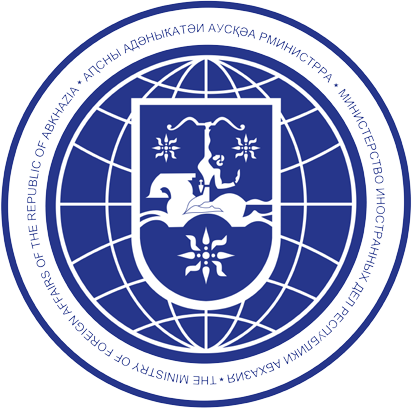 Ҳшәыҳәоит, уадаҩра аҵамзар, икьыҧхьу аматериалқәа иаашәышьҭла абри аҭыӡҭыҧ ала: info@mfaapsny.orgПожалуйста, если Вас не затруднит, опубликованные материалы присылайте на электронную почту: info@mfaapsny.orgWe kindly ask you to send published materials to the following e-mail address: info@mfaapsny.orgАжәла/Фамилия/SurnameАхьӡи абхьӡи/Имя, отчество/NameИхаҭәаау аофицалтә хьӡы амассатә информациатә хархәагақәа/Полное официальное название СМИ/The full official name of mass media outletАзанааҭ/Должность/OccupationАусураҭаҩ иҭыӡҭыҧ/Адрес работодателя/ Employer`s addressЗныкыр Аҧсныҟа шәааихьоума?/Были ли вы ранее в Абхазии?/Previous stays in AbkhaziaАҧсны аҭаара ахықәкы/Цель визита в Абхазию/Purpose of visit to AbkhaziaАҧсны аҟазаара аамҭа/Срок пребывания в Абхазии/Duration of stay in AbkhaziaАҧсны анхарҭа ҭыҧ/Место жительства в Абхазии/Place of stay in AbkhaziaАҭелтә еимадарақәа/Контактные телефоны/ Contact phone numbersАелектронтә 8ошьҭа/Электронная почта/ E-mail   